臺北市103年度國小閱讀策略群組12小時(含課文本位)研習場次一覽表    由教育部北一區課文本位閱讀理解種子教師擔任講師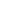 臺北市103年度國小閱讀策略群組12小時(含課文本位)研習講師通訊錄群組一一一二二三三三四四四四五五六七七七七八八八九中心學校政大實小政大實小政大實小大理大理國語實小國語實小國語實小三興三興三興三興大直大直義方葫蘆葫蘆葫蘆葫蘆文湖文湖文湖蓬萊03月19日1-1萬福摘要陳玟穎2-1辛亥連結花梅真2-1光仁提問吳朱衣向芳誼2-1南門預測郭佳玲張雅惇1-1石牌連結顏如禎1-1劍潭提問劉美侖許碧芳3-1天母摘要黃美娟4-1士東摘要陳燕蓉1-1成德預測林玲如2-1東湖預測熊錦霞04月16日2-2萬福預測曾秋華1-1萬大連結徐惠鴛鄭月鳳1-1龍安提問劉美侖許碧芳2-2南門結構蘇怡禎1-2石牌提問吳朱衣向芳誼1-2劍潭預測郭佳玲張雅惇3-2天母連結林于靖1-2胡適連結花梅真1-1大同摘要待聘05月14日2-3明道結構陳豐月2-4辛亥摘要花梅真1-2龍安預測曾秋華3-1建安摘要待聘1-1博愛結構蘇怡禎2-1信義摘要王惠雪吳美穎3-1民族結構吳貴緞4-1福德連結徐惠鴛鄭月鳳1-1五常摘要林子玉2-1吉林預測郭佳玲張雅惇1-3劍潭連結林川惠吳惠玲鍾智妃2-1蘭雅提問陳佩雯2-2東湖結構楊書婷3-1碧湖提問吳朱衣向芳誼09月17日3-1政大實小結構謝秀芬1-2萬大提問蕭錦玲2-2福星摘要待聘1-3龍安連結林于靖3-2建安提問連瑞琦1-2博愛提問吳朱衣向芳誼2-2信義提問陳佩雯3-2民族摘要林子玉4-2永吉結構楊書婷1-2五常連結熊錦霞2-2吉林提問陳怡文1-3石牌連結李玉貴1-4劍潭摘要王惠雪吳美穎2-2蘭雅預測梁丹齡2-3麗湖摘要待聘3-2碧湖連結林玲如10月15日3-2景美提問白玉玲1-3福星摘要黃美娟2-3新和預測曾秋華1-4龍安結構李玉貴2-3南門摘要林子玉3-3建安連結林川惠吳惠玲鍾智妃1-3博愛連結吳美穎2-3信義預測熊錦霞3-3民族預測梁丹齡4-3永吉提問蕭錦玲1-3中山結構謝秀芬2-3永安摘要待聘1-4石牌摘要待聘2-3蘭雅結構吳貴緞1-3成德結構陳惠遙2-4麗湖提問吳朱衣向芳誼3-3文湖結構顏如禎11月19日3-4政大實小摘要花梅真3-3景美預測陳怡文1-4東園結構陳惠遙2-4大理連結吳美穎2-4南門提問連瑞琦3-4建安結構李玉貴1-4博愛摘要待聘2-4信義結構顏如禎3-4民族提問陳佩雯4-4永吉預測林玲如1-4中山提問白玉玲2-4永安連結徐惠鴛鄭月鳳2-4蘭雅連結林川惠吳惠玲鍾智妃1-4胡適摘要黃美娟3-4文湖深度理解鄭麗卿3月19日3月19日3月19日講師姓名服務學校電子信箱陳玟穎新北市後埔國小anderia77@yahoo.com.tw花梅真臺北市明德國小meijean.hua@gmail.com吳朱衣臺北市明湖國小judywu@mail.mhups.tp.edu.tw向芳誼臺北市明湖國小bobbi@tp.edu.tw郭佳玲臺北市福林國小f0063@flps.tp.edu.tw張雅惇臺北市福林國小yatun.ch@gmail.com顏如禎臺北市日新國小juchenyen@gmail.com劉美侖臺北市萬興國小meilun174@gmail.com許碧芳臺北市永吉國小pifang0314@gmail.com黃美娟臺北市三玉國小hweichuan@gmail.com陳燕蓉新北市後埔國小yetrong@yahoo.com.tw林玲如臺北市明湖國小lingru005@yahoo.com.tw熊錦霞臺北市明德國小birthday430806@gmail.com4月16日4月16日4月16日講師姓名服務學校電子信箱曾秋華臺北市大理國小sarah5168@gmail.com徐惠鴛臺北市福林國小f0055@ flps.tp.edu.tw鄭月鳳臺北市福林國小f0060@ flps.tp.edu.tw劉美侖臺北市萬興國小meilun174@gmail.com許碧芳臺北市永吉國小pifang0314@gmail.com蘇怡禎臺北市興華國小yijhen@hhps.tp.edu.tw吳朱衣臺北市明湖國小judywu@mail.mhups.tp.edu.tw向芳誼臺北市明湖國小bobbi@tp.edu.tw郭佳玲臺北市福林國小f0063@flps.tp.edu.tw張雅惇臺北市福林國小yatun.ch@gmail.com林于靖臺北市石牌國小yujeanlin@gmail.com花梅真臺北市明德國小meijean.hua@gmail.com5月16日5月16日5月16日講師姓名服務學校電子信箱陳豐月臺北市興華國小fengyue@hhps.tp.edu.tw花梅真臺北市明德國小meijean.hua@gmail.com曾秋華臺北市大理國小sarah5168@gmail.com蘇怡禎臺北市興華國小yijhen@hhps.tp.edu.tw王惠雪臺北市文昌國小wang0202@tp.edu.tw吳美穎臺北市文昌國小ff8756312ms22@gmail.com吳貴緞臺北市實踐國小(退休)lowu0928@gmail.com徐惠鴛臺北市福林國小f0055@ flps.tp.edu.tw鄭月鳳臺北市福林國小f0060@ flps.tp.edu.tw林子玉臺北市建安國小tzuyu0316@gmail.com郭佳玲臺北市福林國小f0063@flps.tp.edu.tw張雅惇臺北市福林國小yatun.ch@gmail.com林川惠臺北市福林國小river_flps@yahoo.com.tw吳惠玲臺北市福林國小f0062@ flps.tp.edu.tw鍾智妃臺北市福林國小f0081@ flps.tp.edu.tw陳佩雯臺北市文昌國小anneiechen@gmail.com楊書婷臺北市新湖國小serenalotus@gmail.com吳朱衣臺北市明湖國小judywu@mail.mhups.tp.edu.tw向芳誼臺北市明湖國小bobbi@tp.edu.tw9月17日9月17日9月17日9月17日講師姓名服務學校電子信箱電子信箱謝秀芬臺北市教師研習中心(國語科專任輔導員)臺北市教師研習中心(國語科專任輔導員)sfen0917@gmail.com蕭錦玲臺北市吉林國小ginihsiao@gmail.comginihsiao@gmail.com林于靖臺北市石牌國小yujeanlin@gmail.comyujeanlin@gmail.com連瑞琦臺北市河堤國小annesun1968@gmail.comannesun1968@gmail.com吳朱衣臺北市明湖國小judywu@mail.mhups.tp.edu.twjudywu@mail.mhups.tp.edu.tw向芳誼臺北市明湖國小bobbi@tp.edu.twbobbi@tp.edu.tw陳佩雯臺北市文昌國小anneiechen@gmail.comanneiechen@gmail.com林子玉臺北市建安國小tzuyu0316@gmail.comtzuyu0316@gmail.com楊書婷臺北市新湖國小serenalotus@gmail.comserenalotus@gmail.com熊錦霞臺北市明德國小birthday430806@gmail.combirthday430806@gmail.com陳怡文臺北市國語實驗小學marget87106@yahoo.com.twmarget87106@yahoo.com.tw李玉貴臺北市國語實驗小學yugui_lee@tp.edu.twyugui_lee@tp.edu.tw王惠雪臺北市文昌國小wang0202@tp.edu.twwang0202@tp.edu.tw吳美穎臺北市文昌國小ff8756312ms22@gmail.comff8756312ms22@gmail.com梁丹齡臺北市天母國小alinagloria267@gmail.comalinagloria267@gmail.com林玲如臺北市明湖國小lingru005@yahoo.com.twlingru005@yahoo.com.tw10月15日10月15日10月15日10月15日講師姓名服務學校電子信箱電子信箱白玉玲臺北市永春國小bair_yuling@hotmail.combair_yuling@hotmail.com黃美娟臺北市三玉國小hweichuan@gmail.comhweichuan@gmail.com曾秋華臺北市大理國小sarah5168@gmail.comsarah5168@gmail.com李玉貴臺北市國語實驗小學yugui_lee@tp.edu.twyugui_lee@tp.edu.tw林子玉臺北市建安國小tzuyu0316@gmail.comtzuyu0316@gmail.com林川惠臺北市福林國小river_flps@yahoo.com.twriver_flps@yahoo.com.tw吳惠玲臺北市福林國小f0062@ flps.tp.edu.twf0062@ flps.tp.edu.tw鍾智妃臺北市福林國小f0081@ flps.tp.edu.twf0081@ flps.tp.edu.tw吳美穎臺北市文昌國小ff8756312ms22@gmail.comff8756312ms22@gmail.com熊錦霞臺北市明德國小birthday430806@gmail.combirthday430806@gmail.com梁丹齡臺北市天母國小alinagloria267@gmail.comalinagloria267@gmail.com蕭錦玲臺北市吉林國小ginihsiao@gmail.comginihsiao@gmail.com謝秀芬臺北市教師研習中心(國語科專任輔導員)臺北市教師研習中心(國語科專任輔導員)sfen0917@gmail.com吳貴緞臺北市實踐國小(退休)lowu0928@gmail.comlowu0928@gmail.com陳惠遙臺北市華江國小huiyao@hces.tp.edu.twhuiyao@hces.tp.edu.tw吳朱衣臺北市明湖國小judywu@mail.mhups.tp.edu.twjudywu@mail.mhups.tp.edu.tw向芳誼臺北市明湖國小bobbi@tp.edu.twbobbi@tp.edu.tw顏如禎臺北市日新國小juchenyen@gmail.comjuchenyen@gmail.com11月19日11月19日11月19日講師姓名服務學校電子信箱花梅真臺北市明德國小meijean.hua@gmail.com陳怡文臺北市國語實驗小學marget87106@yahoo.com.tw陳惠遙臺北市華江國小huiyao@hces.tp.edu.tw吳美穎臺北市文昌國小ff8756312ms22@gmail.com連瑞琦臺北市河堤國小annesun1968@gmail.com李玉貴臺北市國語實驗小學yugui_lee@tp.edu.tw陳佩雯臺北市文昌國小anneiechen@gmail.com林玲如臺北市明湖國小lingru005@yahoo.com.tw白玉玲臺北市永春國小bair_yuling@hotmail.com徐惠鴛臺北市福林國小f0055@ flps.tp.edu.tw鄭月鳳臺北市福林國小f0060@ flps.tp.edu.tw林川惠臺北市福林國小river_flps@yahoo.com.tw吳惠玲臺北市福林國小f0062@ flps.tp.edu.tw鍾智妃臺北市福林國小f0081@ flps.tp.edu.tw黃美娟臺北市三玉國小hweichuan@gmail.com鄭麗卿臺北市福林國小(退休)maggie886@tp.edu.tw